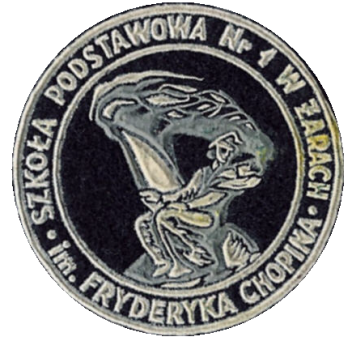 Zakup oraz dostawa do siedziby Zamawiającego materiałów           biurowych.Gmina Żary o statusie miejskim – Szkoła Podstawowa nr 1 w Żarach zaprasza do udziału w procedurze udzielenia zamówienia publicznego o wartości szacunkowej poniżej 30 000 euro, której przedmiotem jest zakup i dostawa do siedziby zamawiającego papieru do kserokopiarek.OPIS PRZEDMIOTU ZAMÓWIENIA:Przedmiot zamówienia obejmuje druk oraz dostawę do siedziby Zamawiającego materiałów biurowych według poniższej specyfikacji:Papier do ksero drukarki format A4 – 10 kartonówPapier do ksero drukarki format A3 – 6 ryzyTERMIN ZŁOŻENIA OFERTY:Zainteresowanych proszę o złożenie oferty w terminie do 20.03.2015r. godz. 11.00w formie elektronicznej na adres sp1zary1@wp.plfaksem na nr 68 470 27 77osobiście bądź listownie w sekretariacie Szkoły Podstawowej nr1 ul. Szymanowskiego 8, 68-200 ŻaryOtwarcie ofert odbędzie się w dniu 20.03.2015 r. o godz. 12.00, natomiast informacja o wyłonieniu najkorzystniejszej oferty po zatwierdzeniu zostanie ogłoszona w Biuletynie Informacji Publicznej Szkoły Podstawowej nr 1 w Żarach.TERMIN REALIZACJI PRZEDMIOTU ZAMÓWIENIA:  27.03.2015 r.KRYTERIUM WYBORU OFERTY:najniższa cena (100%)INNE INFORMACJESzczegółowych informacji w zakresie wykonania przedmiotu zamówienia udziela Sekretariat Szkoły Podstawowej nr 1 w Żarach, tel 68 470 27 77.Żary dn.05.03.2015r.	Dyrektor Szkoły	mgr Agnieszka Ropska